Year 2 Maths Support Pack – Week 12Lesson 1 – Sharing and the ÷ symbol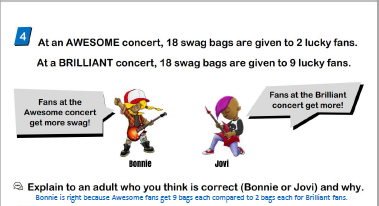 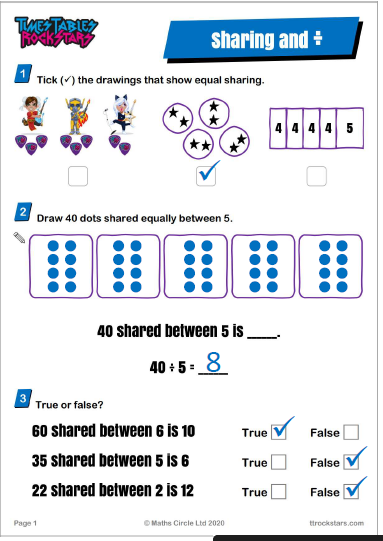 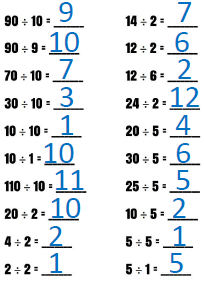 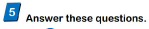 Lesson 2 – Grouping and the ÷ symbol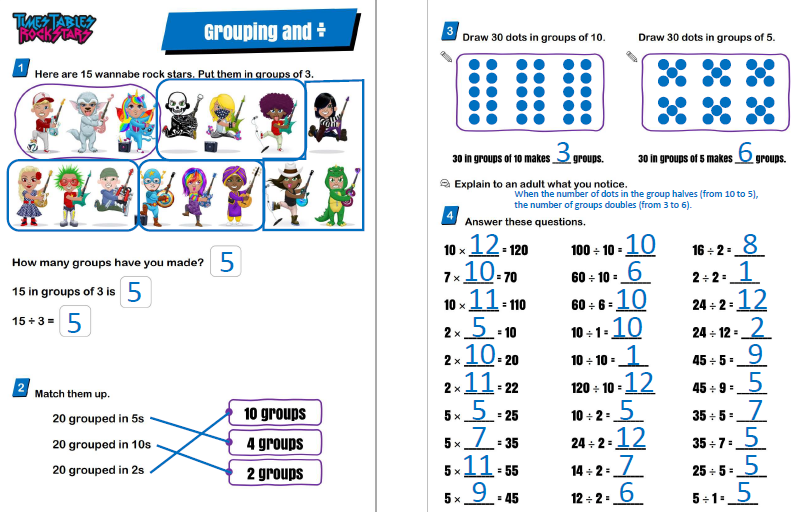 Lesson 3 – Odd and Even numbers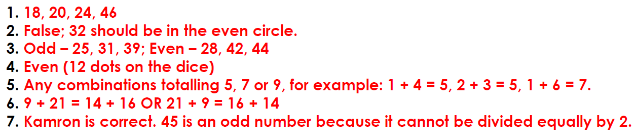 